 Introductory brochures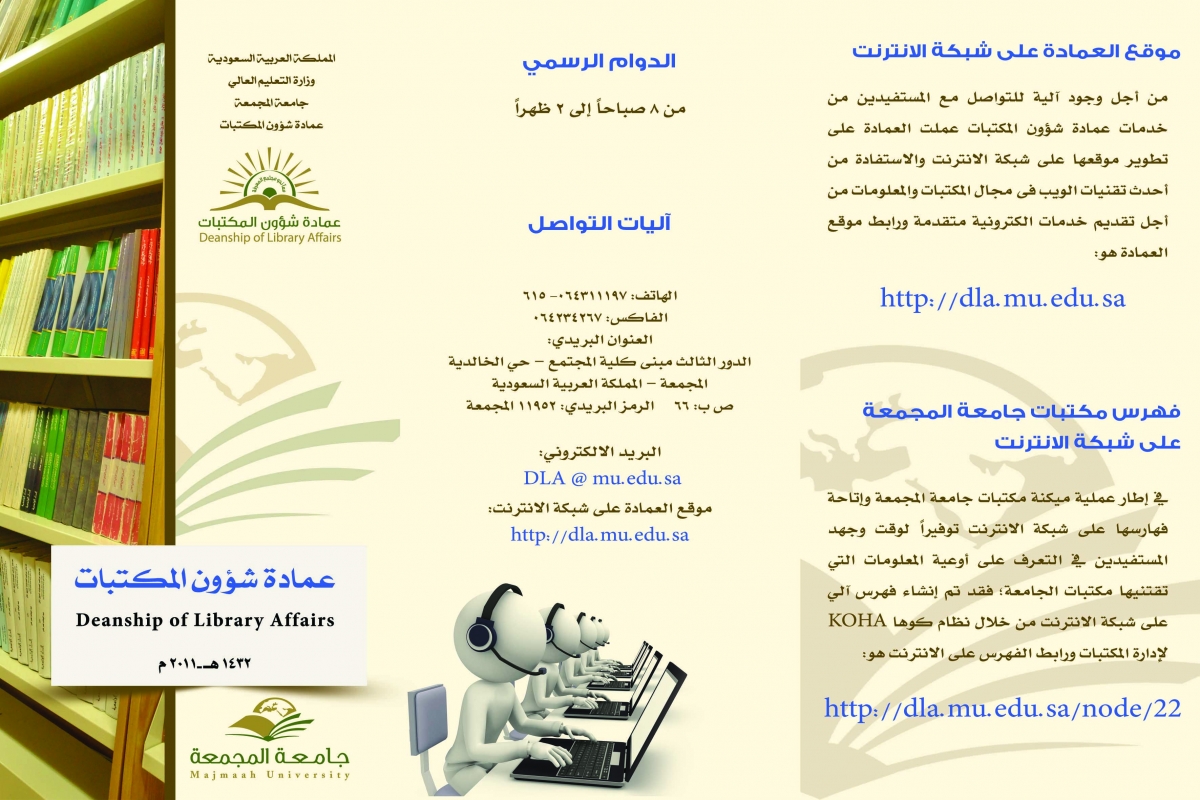 For dla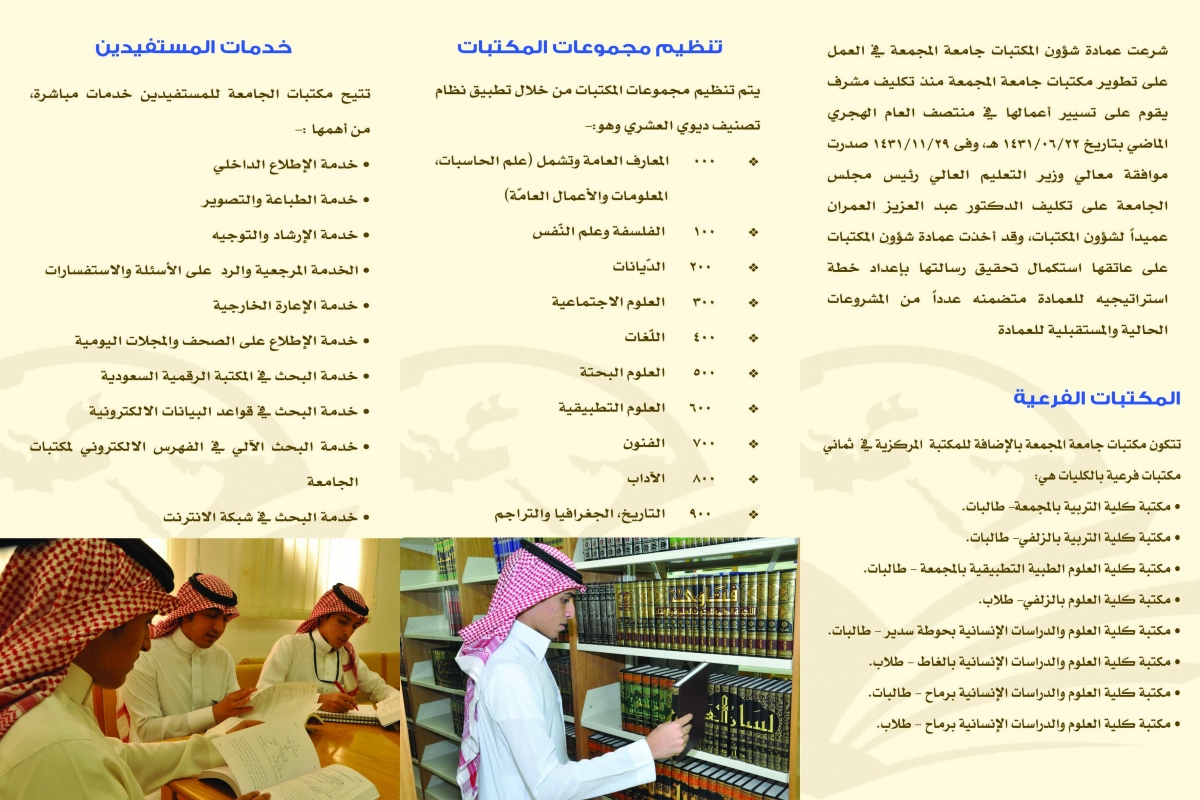 